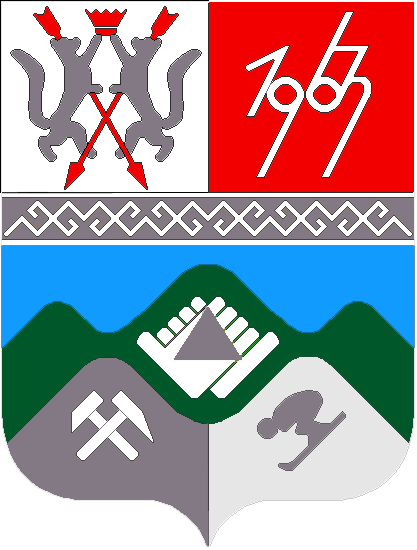 КЕМЕРОВСКАЯ ОБЛАСТЬ  ТАШТАГОЛЬСКИЙ МУНИЦИПАЛЬНЫЙ РАЙОНАДМИНИСТРАЦИЯ  ТАШТАГОЛЬСКОГО МУНИЦИПАЛЬНОГО РАЙОНА П О С Т А Н О В Л Е Н И Еот  «14» апреля  2020 г.    № 408-п О внесении изменений  в  постановление Администрации Таштагольского муниципального района от 03.08.2018 года 581-п «Об утверждении перечня целевого муниципального имущества Таштагольского муниципального района для передачи в аренду субъектам малого  и среднего  предпринимательства»          Руководствуясь Федеральными Законами  Российской Федерации от 06.10.2003 г. № 131-ФЗ «Об общих принципах организации местного самоуправления в Российской Федерации», от 22.07.2008 г. №159-ФЗ «Об особенностях отчуждения недвижимого имущества, находящегося в государственной собственности субъектов Российской Федерации или в муниципальной собственности и арендуемого субъектами малого  и среднего предпринимательства, и о внесении изменений в отдельные законодательные акты Российской Федерации»,  от 24.07.2007 N 209-ФЗ "О развитии малого и среднего предпринимательства в Российской Федерации",    Положением «О порядке владения, пользования и распоряжения муниципальным имуществом муниципального образования «Таштагольский муниципальный район»», утвержденного решением Совета народных депутатов Таштагольского муниципального района от 24.03.2020 года №118-рр, руководствуясь уставом муниципального образования  «Таштагольский муниципальный  район»,  администрация «Таштагольского муниципального района» постановляет:        1. Внести изменения  в  постановление Администрации Таштагольского муниципального района от 03.08.2018 года 581-п «Об утверждении перечня целевого муниципального имущества Таштагольского муниципального района для передачи в аренду субъектам малого  и среднего  предпринимательства».        1.1. В Приложение №1 к постановлению Администрации Таштагольского муниципального района от 03.08.2018 года 581-п «Об утверждении перечня целевого муниципального имущества Таштагольского муниципального района для передачи в аренду субъектам малого  и среднего  предпринимательства» внести изменения  согласно Приложению №1 к настоящему постановлению.2. Пресс-секретарю Главы Таштагольского муниципального района (Кустова М.Л.)   настоящее постановление  разместить на официальном сайте администрации Таштагольского муниципального района в информационно-телекоммуникационной сети «Интернет».3. Контроль за исполнением постановления возложить на заместителя Главы Таштагольского муниципального района С.Е.Попова.4.  Постановление  вступает в силу с момента его подписания. Глава  Таштагольскогомуниципального  района                                                             В.Н.Макута      Приложение № 1                                                                                   к постановлению администрации                                                                                   Таштагольского муниципального района                                                                                   от «   »            2020 №Изменения  в перечень целевого муниципального имущества Таштагольского муниципального района для передачи в аренду субъектам малого и  среднего  предпринимательства№п/пНаименование объектаАдрес объектаПлощадь, кв.м.Цели передачи24.ИсключитьВстроенное нежилое помещениеГ.Таштагол,ул. Ленина, 8259,4Торговля (непродовольственные товары)71.ИсключитьЗемельный участок, кадастровый№42:12:0104001:74Кемеровская область, Таштагольский район, Казское городское поселение, пгт. Каз, ул. Ленина,13 854,00Под здание рудоуправления10.Встроенное нежилое помещение)Г.Таштагол,ул. Суворова, 2351,5Косметологические услуги21.Встроенное нежилое помещение (подвальное помещение)Пгт. Темиртау,ул. Почтовая,262,0Участок ЖКХ40.Встроенное нежилое помещениеГ.Таштагол,ул. Мира, 37164,4Офис45.Встроенное нежилое помещениеГ.Таштагол,ул. Макаренко, 838,1Торговля (непродовольственные товары)49.Встроенное нежилое помещениеГ. Таштагол,ул. Макаренко, 1443Торговля (непродовольственные товары)